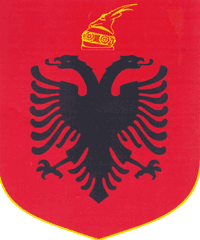 REPUBLIKA E SHQIPERISEKOMISIONI QENDROR I ZGJEDHJEVEV E N D I MPËR SHQYRTIMIN E KËRKESËS ANKIMORE NR. 18 TË PARAQITUR NË KQZ NGA PARTIA  LËVIZJA SOCIALISTE PËR INTEGRIM Komisioni Qendror i Zgjedhjeve në mbledhjen e datës 22.05.2015, me pjesëmarrjen e:Lefterije	LUZI-				KryetareDenar		BIBA-				ZëvendëskryetarEdlira		JORGAQI-                          	AnëtareGëzim		VELESHNJA-			AnëtarHysen		OSMANAJ-			AnëtarKlement         ZGURI-			AnëtarVera		SHTJEFNI-			AnëtareShqyrtoi çështjen me KËRKUES: 				Partia “Lëvizja Socialiste për Integrim”PALË TË INTERESUARA:           Partia Socialiste e Sqipërisë                                            Partia Demokratike e Shqipërisë                                            Partia Social DemokrateOBJEKT:                      Kundërshtimi i Vendimit nr.5 të KZAZ nr .85 “Për regjistrimin e Kandidatit për Kryetar Bashkie Selenicë Z,Adem Bashkim Hoxhaj propozuar nga subjekti politik Partia Social Demokrate e Shqipërisë”BAZË LIGJORE: 	Komisioni Qendror i Zgjedhjeve, bazuar në nenin 68; 70; 71; 72 73; 124, 143, pika 1, gërma “b” të  ligjit Nr. 10019, datë 29.12.2008 “Kodi Zgjedhor i Republikës së Shqipërisë”, i ndryshuar dhe Vendimet nr.88, datë 07.04.2015 e nr.144, datë 14.04.2015 të Komisionit Qendror të ZgjedhjeveKQZpasi shqyrtoi dokumentacionin e paraqitur dhe dëgjoi diskutimet e palëve,VËRENMe shkresën nr. 4731, datë 14.05.2015, Partia Lëvizja Socialiste për Integrim  ka depozituar pranë KQZ-së kërkesën ankimore nr.18, me objekt “Kundërshtimi i Vendimit nr.5 të KZAZ nr .85 “Për regjistrimin e Kandidatit për Kryetar Bashkie Selenicë Z,Adem Bashkim Hoxhaj propozuar nga subjekti politik Partia Social Demokrate e Shqipërisë.”Në mbledhjen e datës 15.05.2015, KQZ përpara nisjes së hetimit administrativ në mbështetje të nenit 135, pika 3 verifikon legjitimitetin e palëve dhe konstaton se për ankimin nr. 18 subjekti ankues i vetëm, është Partia Lëvizja Socialiste për Integrim.Gjithashtu, KQZ mori në shqyrtim kërkesat e Partisë Social Demokrate, Partisë Demokratike dhe Partisë Socialiste për të marrë pjesë në shqyrtimin administrativ të ankimit, si palë të interesuara, dhe pasi i çmoi këto kërkesa në përputhje me kërkesat e nenit 133, pika 1, 2 dhe 3, të ligjit Nr. 10019 datë 29.12.2008, “Kodi Zgjedhor i Republikës së Shqipërisë”, vendosi pranimin e subjekteve zgjedhore, PD me përfaqësues Njiazi Kosovrasti, PS me përfaqësue Genci Gjoçaj dhe PSD me përfaqësuese Mariola Ndina dhe Flamur Bardulla.Në ankimin e paraqitur në datë 14.05.2015 ankuesi pretendon se: “...Me vendimin nr.5 datë 11.05.2015 të KZAZ nr.85, Bashkia Selenicë, Qarku Vlorë, është vendosur regjistrimi si kandidat për kryetar bashkie i z.Adem Bashkim Hoxhaj propozuar nga subjekti PSD. Dokumentacioni i paraqitur nga kandidati z. Adem Hoxhaj përmban të meta thelbësore të cilat cënojnë rëndë frymën e kodit zgjedhor dhe bien në kundërshtim të hapur me parashikimet e nenit 71 pika 2 dhe pika 3 të Kodit Zgjedhor. Së pari, kandidati i propozuar nga PSD, gjatë proçesit së mbledhjes së nënshkrimeve ka falsifikuar nënshkrimin e një pjesë të zgjedhësve në listën mbështetëse të zgjedhësve. Fakti i falsifikimit të nënshkrimeve është i provuar katërciptërisht nëpërmjet deklaratave personale të lëshuara nga zgjedhësit e kësaj zone zgjedhore, përpara noterit publik, bashkëlidhur këtij ankimi. Së dyti, sikundër mund të shikohet me sy të lirë nga dokumentacioni bashkëlidhur dokumentave  për kandidim të kandidatit Adem Hoxhaj , si dhe nga relacioni i mbajtur nga ana e tre anëtarëve të KZAZ, në listën mbështetëse me sy të lirë.Gjithashtu një pjesë e personave që kanë firmosur deklarojnë që nuk kanë qënë në dijeni që po firmosin për Kryetar Bashkie ata janë mashtruar duke hedhur firmat për mbështetjen e tyre për këshillin. Falsifikimi i firmave  është evident nga ndryshimi qe ka midis firmave të listës dhe atyre të hedhura në ID, gjithashtu disa nga personat që kanë firmosur deklarojnë që nuk kanë qënë në Shqipëri ne momentin e firmosjes. Nga ky deklarim i’u kërkua Drejtorisë Rajonale për Kufirin dhe Emigracionin të vërtëtojë dyshimet tona. Me shkresën nr.884/1 dt 13.05.2015 na informon se dy nga personat në listë nuk ndodheshin në Shqipëri në momentin e firmosjes. Në baze te nenit 71 pika 2 e kodit kerkohet qe formulari Tip i i miratuar nga KQZ te jetë i pajisur edhe me numrat e telefonit te personave qeë kanë firmosur, ndërkohë rëzulton që 75% e tyre nuk e kanë të shënuar në formularin Tip...”. KQZ-ja pasi dëgjoi pretendimet e ankimuesit dhe palëve të interesuara mori në shqyrtim kërkesën e ankuesit për administrimin me cilësinë e provës, Shkresën e Drejtorisë Rajonale për Kufirin dhe Migracionin, deklaratat noteriale, dokumentacionin e kandidimit të z. Adem Hoxhaj së bashku me listën e nënshkrimeve mbështetëse.Partia Socialdemokrate në cilësinë e palës së interesuar ju kerkua qe  të parashtrojë arsyetimet e sajlidhur me kete ankimim. Ne keto pretendime prej saj u theksua se “...Vendimi i KZAZ, objekt ankimi është marrë me votën “pro” të pesë anëtarëve të kësaj KZAZ-je dhe në përputhje me përcaktimet e ligjit në lidhje me formën dhe procedurën. Sipas PSD-së pretendimi për parregullsi në nënshkrimet e zgjedhësve mbështetës, është i pabazuar në prova dhe në ligj. Kodi Zgjdhor të drejtën për verifikimin e nënshkrimeve mbështetëse ja ka përcaktuar KQZ-së dhe KZAZ-ve dhe jo subjekteve zgjedhore me metoda jo ligjore. Këto pretendime të ankuesit janë tregues për përpjekje për të manipuluar procesin. Realizimi i një akti daktiloskopik real kërkon jo vetëm këqyrjen e një nënshkrimi por edhe për marjen e disa monstrave të nënshkrimit të personit si dhe në kushtet e verfikimit të dhënies së tyre me vullnet të lirë. Mangësia e verfikimit të këtyre aspekteve e bën cdo konkluzion apo akt ekspertimi të papranueshëm...”.Gjithashtu Partia Socialdemokrate kërkoi të administrohet me cilësinë e provës vërtetimi i lëshuar nga Këshilli i Komunës Armen dhe vërtetimi i lëshuar nga këshilli i Komunës Brataj, nr. 132/1, datë 04.05.2015.Nga ana e perfaqesuesit te Partis Demokratike u pretendua se ”...Këto janë tentativa për të nxjerrë nga gara subjektet e tjera. PS ka bërë  kërkesa ankimore përkundrejt PSD. Ato prova që pretendohen si të falsifikuara janë bërë tek i njëjti noter dhe i njëjti ekspert. Objekti i shqyrtimit është vetëm ligjshmëria e vendimit të KZAZ e cila nga pikëpamja e ligjit është në pëprputhje me nenet 68, 71, 72, 73. KZAZ ka verfikuar 5% e listave mbështetëse dhe rezultati ka dal në rregull. KZAZ ka zbatuar me korrektesë dispozitat e Kodit Zgjedhor, përkatësisht nenet 68, pika 2, 71 dhe 73 të tij, gjatë shqyrtimit dhe verifikimit të dokumentacionit të kandidimit të z. Adem Hoxha, propozuar nga Partia Sicialdemokrate si dhe për miratimin përfundimtar të tij...”.Pala e interesuar Partia Socialiste gjate dhënies se prapësimet te saj parshtrojë se“...është pro kërkesës së LSI për kundërshtimin e Vendimit nr. 5 të KZAZ-së nr.85 pasi  është vendim i cili është marrë bazuar në listën bështetëse të nënshkrimeve të zgejdhësve e cila rezulton si dolumnetacion i pavlefshëm për shkak të fallsifikimit të nënshkrimeve e vërtëtuar shkresat zyrtare nga Institucionet përkatëse shtetërore...”. Pas paraqitjes së pretendimeve të palëve, për nevoja të hetimit administrativ, Komisioni Qendror i Zgjedhjeve vendosi të administrojë si provaShkresën e Drejtorisë Rajonale për Kufirin dhe Migracionin, deklaratat noteriale, dokumentacionin e kandidimit të z. Adem Hoxhaj së bashku me listën e nënshkrimeve mbështetëse. KQZ pasi degjoi palet ne proces dhe ato te interesuara, konstatoi se dokumentacioni i administruar me cilësinë e provës ka element te cilet te krijojne dyshime te arsyeshem te mbeshtetur ne prova se listat mbeshtetese nuk paraqesin realitetin, ato jane te fallcifikuara. Per kete arsye dhe ne mbeshtetje te nenit 139/2 te Kodit Zgjedhor u vendos qe listat mbeshtetse me nenshkrimin e zgjedhesve te zones perkatese te dergohen ne Institutin e Policise Shkencore per te marre nje mendim me te kualifikuar ne lidhje me vertetesine apo jo te pretendimeve te paleve perkatese. Ketij institucioni ju kerkua ekspertimi i nenshkrimeve te listes mbeshtetese dhe u vendos per vazhdimin e shqyrtimit te çështjes në data 22.05.2015.Ne daten 22.5.2015, KQZ riceli zhqyrtimin e kërkesës ankimore, dhe me kërkesë të ankuesit KQZ administroi si provë aktin e ekspertimit grafik të cilin e kishin bere specialistet e Institutit te Policise Shkencore. Në vazhdimin e shqyrtimit të kërkesës ankimore, me kërkesë të ankuesit KQZ administroi si provë aktin e ekspertimit grafik të Policisë së Shtetit me nr.3580, date 20.05.2015.Me tej pasi u dëgjuan dhe pretendimet e fundit të ankuesit dhe palëve të interesuara, respektivisht:Partia Lëvizja  Socialiste për Integrim , kërkoi pranimin e kërkesës ankimore me pretendimin se akti i ekspertimit vërteton falsifikim e kryer nga kandidati.Partia Demokratike, kërkoi rrëzimin e kërkeses ankimore si të pambështetur në ligj dhe në prova.Partia Social Demokrate, rrëzimin e kërkesës ankimore dhe lënien në fuqi të vendimit të KZAZ.Partia  Socialiste, pranimin e kërkesës ankimore dhe çregjistrimin e kandidatit, pasi baza ligjore është neni 72 dhe sipas këtij neni KZAZ duhet të bënte verfikimin, duke përfshirë dhe fallsifikimin ose jo të nënshkrimeve.Diskutimi vazhdoje me tej ne Komisionin Qendror te Zgjedhjeve gjate te cilit u nenvizuan edhe rrethanat e metejshme si me poshte vijon.KQZ konstatoi se në referim të nenit 67, pika 1, nenit 68, pika 1, Partia Politike depoziton në KQZ apo KZAZ kërkesën për rregjistrimin e kandidatëve jo më vonë se data 50 ditë paraq datës së zgjedhjeve e cila perkon me oren 24.00 te dates 04.05.2015. Bashkëlidhur kësaj kërkese partia politike duhet të depozitojë dhe dokumentacionin perkates per rregjistrim si; 1. Deklarata e kandidatëve që gëzojnë të drejtën dhe vullnetin për të kandiduar, 2. kopjen e dokumentit të identifikimit; Nga verfikimi i dokumentacionit të depozituar në KZAZ nr. 85, rezulton se Partia Socialdemokrate ka depozituar te gjitha dokumentat e nevojshme per rregjistrim. Kjo parti ka paraqitur  listën me nenshkrimet e 1% të zgjedhësve të zonës zgjedhore Bashkia Selenicë, pasi sipas saj ky dokument ishte njeri prej atyre i cili do t‘u mundesonte rregjistrimin e kandidatit.Sikurse ishte evidentuar nga subjekti zgjedhor ankimues, por sic u konstatua edhe me aktin e ekspertimit daktilloskopik nr.3580 dt. 20.05.2015 te kryer nga ekspertet kriminalist specialist te Institutit te Policise Shkencore, me kerkese te KQZ, rezultoi se nenshkrimet e hedhura ne listat mbeshtetese ne disa raste nuk perputheshin me realitetin, e per pasoje ato u deklaruan te hedhura nga nje person ne emer te nje personi apo personave te tjere. Ne kete menyre ne keto lista nuk pasqyrohej vullneti i zgjedhesve. Ky vullnet nga perpiluesit dhe persoruesi i listes mbeshtetese ishte deformuar qellimisht per te perfituar ne menyre te pa drejte ne zgjedhjet e dates 21.Qershor 2015. Lista mbeshtetese si nje prej dokumentave baze per te mundur regjistrimin e kandidateve, nepermjet  ketyre fallcifikimeve  te evidentuara shkencerisht  eshte bere objektivisht nje dokument i pa perdorshem per shkak te fallcifikimit te saj. Keto nenshkrime te fallcifikuara ne keto lista mbeshtetese jane ne nje mase te konsiderueshme qe shkojne deri ne 97 raste.Nje konfirmim te pretendimit te pales ankimuese perbene edhe raporti i sjelle nga policia kufitare nepermjet se ciles vertetohet se dy persona paravrishte se kishin nje periudhe te gjate qe ishin larguar jashte vendit, nga kandidati i Partis Socialdemokrate paraqiteshin sikur ishin ne Selenice dhe kishin shprehur deshitren per mbeshtetjen ndaj tij. Kaq I rendesishemeshte moment I verifikimittelistavembeshtetesesaedheKomisioniEvropian per DemokraciPermesLgjit(KOMISIONI I VENECIAS) ne KodiniPraktikesse Mire ne ÇeshtjetZgjedhore ne pjesenkubehetfjale per paraqitjen e kandidatitrekomandon ne piken 1.3 me tritull “Paraqitja e kandidaturave” se:i.Paraqitja e kandidatëve individualë ose listave të kandidatëve mund të kushtëzohet me mbledhjen e një numri të caktuar firmash.ii. Ligji nuk duhet të kërkojë mbledhjen e firmave të më tepër se 1% të zgjedhesve në zonën përkatëse zgjedhore.iii. Verifikimi I firmave duhet t'I nënshtrohet rregullave të qarta, veçanërisht përsa u përket afateve.iv. Proçesi I verifikimit duhet, në parim, të bëhet për të gjitha firmat. Megjithatë, nëse konkludohet, përtej çdo dyshimi, se është mbledhur numri I nevojshëm I firmave, nuk është e nevojshme të verifikohen firmat e mbetura.Nenshkrimet e evidentuar si te fallcifikuara nga akti i ekspertimit nr.3580, date 20.05.2015 i Institutit te Policise Shkencore, nuk mund te konsiderohen si nenshkrime te “parregullta“, sipas kuptimit qe i jep neni 71/3 i Kodit Zgjedhor. Nenshkrime te “parregullta“ jane ato nenshkrime  qe mund te kene nje apo disa mangesi e per pasoje mund te perjashtohen nga lista mbeshtetese, por qe kurrsesi nuk jane te fallcifikuara, pasi nje veprim i till e bene te gjithe dokumentin te fallcifikuar e per pasoje ekzistojne te gjitha rrethana tper ekzistencen e shkaqeve te denueshmeris. Nga shqyrtimii i provave të administruara rezultoi se Partia Socialdemokrate nuk ka depozituar në KZAZ vërtetim për zotërimin e mandatit brenda afatit të përcaktuar në nenin 68 të Kodit Zgjedhor. Vërtetimi i këshillit të Komunës Armen nuk plotëson nga pikëpamja formale elementet per te qene nje shkrese e cila te mund te perdoret ne te tillam raste per shkak te mungeses se  numërit te  regjistrit dhe datës se leshimit te ketij dokumenti për të gëzuar cilësinë e dokumetacionit zyrtarë më vlerë provuese në këtë shqyrtim administrativ. Gjate seances se shqyrtimit administrativ perfaqesuesit te partise Socialdemokrate i erdhi nje shkrese tjeter qe tregonte se edhe ne Komunen Brataj kjo parti perfaqesohej nga nje keshilltar. Gjithashtu dhe vërtetimi i lëshuar nga Këshilli i Komunes Brataj, krijon dyshim të arsyeshim për vërtetësinë e tij pasi ka dy vula në dy pozicione të shkresës dhe nuk e bindin Komisionin dhe pse ka datën 04.05.2015 të jetë dorëzuar pranë KZAZ-së nr. 85, brenda afateve të përcaktuar anë nenin 67 të Kodit Zgjedhor. Njekohesishte paraqitja e ketij vertetimi nga nje perfaqesues i kesaj partie i nxjerre jashte per prishje te rregullit  ne mbledhjen e komisionit, krijoi dyshime per vertetesine e saktesine e te dhenave qe ai dokument mbarte. Megjithate KQZ ne vlersimin e saj ariti ne konkluzionin se keto vertetime jane administruar dhe paraqitur jashte afatit maksimal te parqitjes se tyre per te patur mundesi regjistrimin e kandidatit.Me tej nga verifikimi i listës mbështetëse të zgjedhësve të bashkisë Selenicë, rezultoi se ky dokumentacion zgjedhor, është më të meta. Referuar aktit të ekspertimit grafik të nënshkrimeve të bërë nga Drejtoria e Policisë Shkencore pranë Policisë së Shtetit,  rezultoi se gjithësej janë 59 raste të nënshkruara nga një dorë dhe 36 raste të cilat duhet të jënë nënshkraur nga e njëjta dorë. Kjo shkelje e ligjit në hartimin e këtij dokumentacioni, falsifikimi i nënshkrime e bën listën e zgjedhësve me nënshkrimet mbështetësve të pavlefshme në tërsinë e saj dhe si e till nuk mund të pranohet.Te perdoresh nje liste te fallcifikuar per te perfituar benefite te pa merituara, e per pasoje te hyshe ne nje gare zgjedhore me avantazhe ndaj rivaleve te tjere, kursesi nuk munde qe te ndodhe per shkak te ndalimeve qe parashikohen ne Kodin Zgjedhor. Dekriminalizimi i organeve shteterore ne pergjithesi dhe atyre te qeverisjes vendore ne vecanti e bene pjesmarrjen e ketij kandidati ne kete gare zgjedhore te pa mundur per shkak te perdorimit prej tij, te njerit prej dokumentave baze te regjistrimit te fallcifikuar.Në këto kushte dokumentacioni i kandidimit të Z. Adem Hoxha, si kandidat për kryetar bashkia Selenicë, propozuar nga Partia Socialdemokrate nuk është ne përputhje me nenin 68, pika 2 dhe 72 të Kodit Zgjedhor Për sa më sipër kërkesa ankimore e Partisë Lëvizja Socialiste për Integrim është e mbështetur në ligj dhe në prova dhe si e tillë duhet pranuar.Bazuar në gjithë sa më sipër, KQZ gjykon se Vendimi nr.5, datë 11.05.2015 i KZAZ nr.85, Bashkia Selenicëështë marrë në kundërshtim me ligjin. PËR KËTO ARSYEKomisioni Qendror i Zgjedhjeve, bazuar në nenin 68;70; 71; 72; 73; 124, 143, pika 1, gërma “b” të  ligjit Nr. 10019, datë 29.12.2008 “Kodi Zgjedhor i Republikës së Shqipërisë”, i ndryshuar dhe Vendimet nr.88, datë 07.04.2015 e nr.144, datë 14.04.2015 të Komisionit Qendror të ZgjedhjeveV E N D 0 S I:Pranimi i kërkesës ankimore nr.18, ndryshimine vendimit nr.5, datë 11.05.2015 i KZAZ nr.85 “Për regjistrimin e kandidatit për Kryetar Bashkie, Z. Adem Hoxha, Bashkia Selenicë, Qarku Vlorë, propozuar nga PSD; Mosregjistrimin e kandidatit z. Adem Hoxhaj si kandidat për kryetar, bashkia Selenicëdhe dërgimin e çështjes në prokuroriKy vendim hyn në fuqi menjëherë.Kundёr kёtij vendimi mund tё bёhet ankim nё Kolegjin Zgjedhor, pranё Gjykates sё Apelit Tiranё, brenda 5 ditёve nga shpallja e kёtij vendimi.Lefterije	LUZI-				KryetareDenar		BIBA-				Zv/KryetarEdlira 		JORGAQI-			AnëtareGëzim 	VELESHNJA-			AnëtarHysen 	OSMANAJ-			AnëtarKlement        ZGURI-			AnëtarVera		SHTJEFNI-			Anëtare